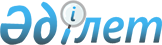 "Азаматтардың денсаулығын сақтау мәселелері бойынша сектораралық және ведомствоаралық өзара іс-қимылды іске асыруға 2013 жылға арналған қаражатты бөлу туралы" Қазақстан Республикасы Үкіметінің 2013 жылғы 11 ақпандағы № 113 қаулысына өзгерістер енгізу туралыҚазақстан Республикасы Үкіметінің 2013 жылғы 16 қыркүйектегі № 960 қаулысы      РҚАО-ның ескертпесі!

      Осы Қаулы 2013 жылғы 1 қаңтардан бастап қолданысқа енгізіледі.

      Қазақстан Республикасының Үкіметі ҚАУЛЫ ЕТЕДІ:



      «Азаматтардың денсаулығын сақтау мәселелері бойынша сектораралық және ведомствоаралық өзара іс-қимылды іске асыруға 2013 жылға арналған қаражатты бөлу туралы» Қазақстан Республикасы Үкіметінің 2013 жылғы 11 ақпандағы № 113 қаулысына мынадай өзгерістер енгізілсін:



      көрсетілген қаулыға қосымшада:



      «5.1.5-мақсат. Табиғи және техногендік сипаттағы төтенше жағдайлар кезінде зардап шеккендер арасындағы қайтымсыз шығындарды азайту» деген бөлімде:



      реттік нөмірі 1-жолдағы «10 610 048» деген сандар «10 714 048» деген сандармен ауыстырылсын;



      реттік нөмірі 2-жолдағы «883 146» деген сандар «1 189 741» деген сандармен ауыстырылсын;



      «5.1.6-мақсат. Пенитенциарлық жүйеде туберкулезбен және АИТВ/ЖИТС-пен сырқаттанушылық пен өлім-жітім деңгейін төмендету» деген бөлімде:



      реттік нөмірі 1-жолдағы «1 163 168» деген сандар «847 029» деген сандармен ауыстырылсын;



      «Барлығы» деген жолдағы «16 451 741» деген сандар «16 546 197» деген сандармен ауыстырылсын.



      2. Осы қаулы 2013 жылғы 1 қаңтардан бастап қолданысқа енгізіледі және ресми жариялануға тиіс.      Қазақстан Республикасының

      Премьер-Министрі                           С.Ахметов
					© 2012. Қазақстан Республикасы Әділет министрлігінің «Қазақстан Республикасының Заңнама және құқықтық ақпарат институты» ШЖҚ РМК
				